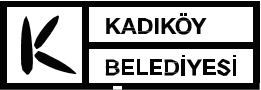 T.CKADIKÖY BELEDİYE MECLİSİKARARITOPLANTI DÖNEMİ			   : 5TOPLANTI GÜNÜ				   : 04.01.2018 (OCAK 2018)BİRLEŞİM					   : 3OTURUM					   : 1KARAR NO					   : 2018/13GÖRÜŞÜLEN  GÜNDEM  MADDESİ    	          4. : Belediye Meclis Üyeleri tarafından verilen,  Hayvan barınağından hayvan sahiplenenlere bir yıl süreyle hangi şekillerde destek hizmetleri verebileceğinin araştırılması ile ilgili önerge.KOMİSYON İNCELEMESİ  		:  Kadıköy Belediye Meclisinin  Aralık  2017 toplantılarının  07.12.2017 tarihli 4.Birleşimin, 1.Oturumunda komisyonumuza havale edilen önergede; KADIKÖY BELEDİYE MECLİSİ BAŞKANLIĞINA“Belediyemizin hayvan barınağında “Satın alma sahiplen” kampanyasına destek amacıyla hayvan sahiplenenlere bir yıl süreyle hangi şekillerde destek hizmetleri verilebileceğinin araştırılması yönünde teklifimizi saygılarımızla yüce meclisimize arz ederim.”  denilmektedir.KOMİSYON GÖRÜŞÜ  :   Haftada 1 gün hayvan barınağından, hayvan sahiplenmek isteyenlerle ilgili toplantı düzenleyerek Veterinerlik Müdürlüğünün ekibinden hayvanlarla ilgili bilgi alınması, 365 gün (1yıl) bakımlarının yapılması, aşılarının ve de kısırlaştırma işlemlerinin yapılarak destek verilmesi, mama ihtiyacının karşılanması hususunu arz ederiz. Yüce Meclise arz olunur, şeklinde hazırlanan Hayvan Hakları Komisyonunun  29.12.2017 gün ve 2017/4  sayılı  raporu, Kadıköy Belediye Meclisinin Ocak  2018 toplantısının 04.01.2018 tarihli 3. Birleşiminin 1. Oturumunda görüşülerek komisyondan geldiği şekilde  oybirliği ile (işaretle oylama) kabulüne karar verildi. Toplantı Başkanı	Meclis 1. Başkan VekiliYener KAZAKKatip	      		       Katip		Damla TOPRAK	       Aydoğan DÜLGERGÖRÜLDÜ.../01/2018Aykurt NUHOĞLUBelediye Başkanı 